;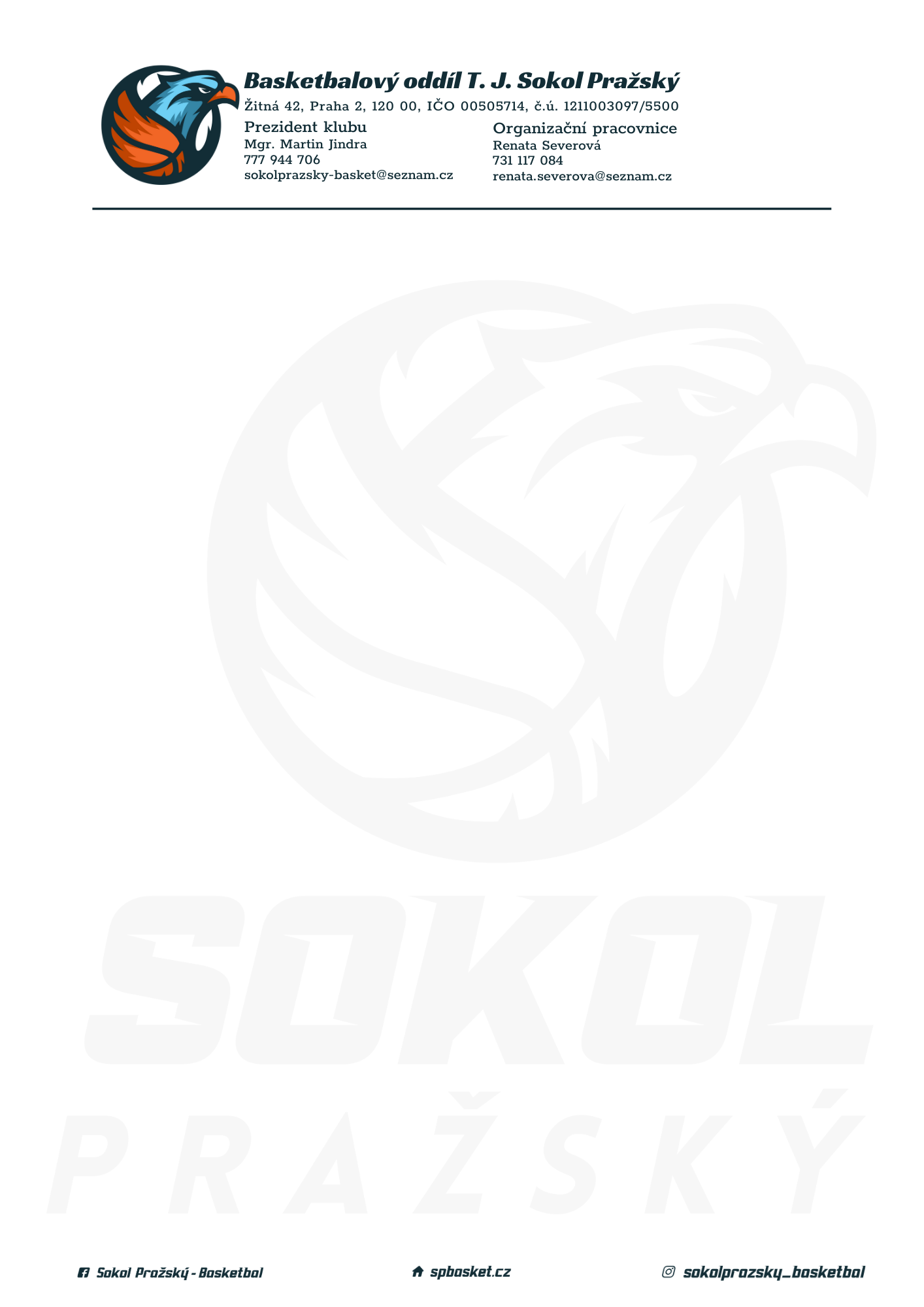 Rozpis turnaje nejmladších minižáků U13, ročník 2010 a mladšíPořadatel: Sokol Pražský Kontaktní osoba: Tomáš Stibor (724 364 182, tomasstibor007@seznam.cz) Termín: 19.2.2023Místo: TJ Sokol Pražský, Žitná 42, Praha 2Startovné na turnaji 400,- Kč/zápasRozhodčí: deleguje ČABR-P, každé družstvo uhradí jednoho rozhodčího v utkání (300,- Kč)Rozpis utkání:8:00	USK Praha – Sokol Pražský (71)- Hala ve 3. patře10:00	USK Praha - Tygři Praha A (81)- Tělocvična v 1.patře12:00 	Sokol Pražský – Tygři Praha A (74)- Hala ve 3. patřePořadatel dodá hrací míč na turnaj, míče na rozcvičení si přinesou družstva vlastní!Rozdělovník: STK PBS – P. Mondschein Rozhodčí – P. Sušer, R. Treml Sokol Pražský – T. Stibor Tygři Praha A – P. MichálkováUSK Praha – J. Prágr